Mestno prvenstvo v košarki za dijake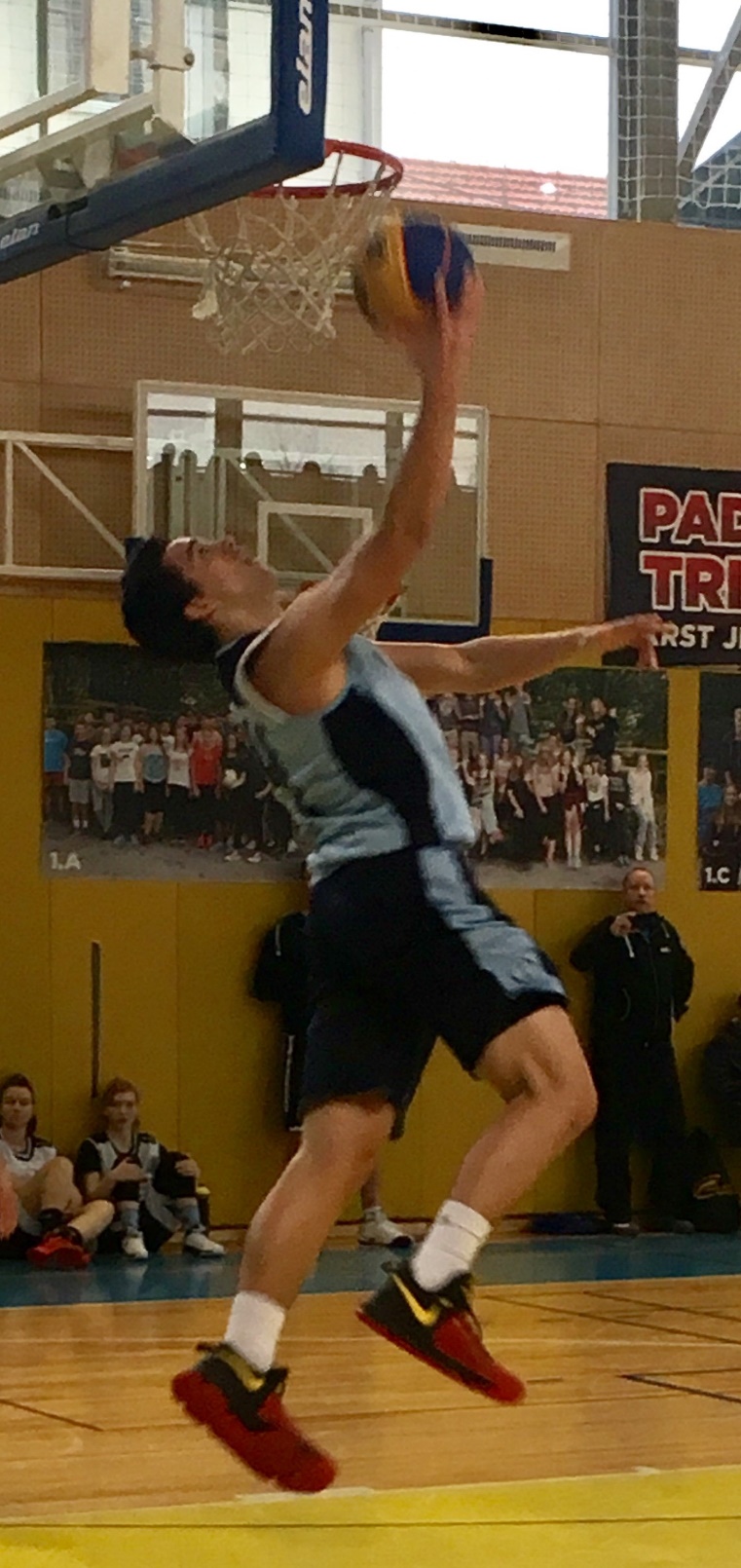 V četrtek, 5. januarja 2017, bomo gostili finalne tekme mestnega tekmovanja v košarki.Ekipi mlajših in starejših fantov bosta igrali tekmi proti Gimnaziji Bežigrad.Tekme se bodo pričele ob 12. uri.Vabljeni!